                       ООО «Зенит-Авто»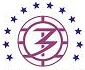                  г. Ульяновск, ул.  Октябрьская,  д. 22/17                     тел. 8(8422) 981-888, 89510-981-888       e-mail: zenit653030@mail.ru       сайт: www.autozenit.ruПрайс-лист на КУЗОВА, КАРКАСЫ, КРЫШЫ УАЗ от 15 апреля 2019г.                     Фото размещены на сайте.Всегда в наличии ассортимент запасных частей на а/м УАЗ, ГАЗ, ВАЗ, ЗИЛ, ПАЗ, КАМАЗ, МАЗ.Комплектуем заявки в короткие сроки, делаем доставку.Продаем двигатели УАЗ, (большие скидки на мосты, КПП, раздатки, агрегаты УАЗ)  багажники, тента, аккумуляторы, автошины, автомасла, всё для тюнинга УАЗ.Продаем автомобили УАЗ, ГАЗ, ВАЗ, ВИС, спецтехнику на шасси УАЗ и ГАЗ.продолжение                                                                ООО «Зенит-Авто»                      г. Ульяновск, ул. Октябрьская, д. 22/17 тел. 8(8422) 981-888, 89510-981-888                               e-mail: zenit653030@mail.ru       Сайт: www.autozenit.ru                       предлагает запасные части к автомобилям УАЗ по сниженным ценам                                         Ждём заявки на электронную почту.                                                          С уважением, директор ООО «Зенит-Авто»  Матвеев О.В.Марка                                               НаименованиеЦена, руб. с НДСКУЗОВАКУЗОВАКУЗОВА0452-30-5000010-22Кузов 2206 автобус (жесткие сиденья)/11 мест3123002206-00-5000010-50Кузов 2206 автобус (жесткие сиденья)/11 мест (инжектор)3160002206-00-5000010-32Кузов 2206 автобус (мягкие сиденья, столик)/9 мест3212002206-00-5000010-51Кузов 2206 автобус (мягкие сиденья, столик)/9 мест (инжектор)3212003151-20-5000008-61Кузов 31512 (тент, жесткие сиденья)2175003151-40-5000008-85Кузов 31514 (крыша, жесткие сиденья)2783003151-40-5000008-84Кузов 31514 (крыша, мягкие сиденья, новая панель)2895003151-95-5000008-00Кузов Хантер (мягкие сиденья «люкс»)3197003962-00-5000010-00Кузов 3962 (санитарный, мягкие сиденья, мягкая обшивка) 3037003962-00-5000010-50Кузов 3962 (санитарный, мягкие сиденья, мягкая обшивка) /инжектор3258000452-50-5000010-22Кабина 3303 в сборе1916003303-00-5000010-50Кабина 3303 в сборе (инжектор)2105003909-00-5000010-00Кузов 3909 фермер 3068003909-00-5000010-50Кузов 3909 фермер (инжектор)3292003909-40-5000010-20Кабина 39094 фермер 2999003909-40-5000010-50Кабина 39094 фермер (инжектор)3238000452-00-5000010-32Кузов 3741 фургон цельнометаллический 2978003741-00-5000010-50Кузов 3741 фургон цельнометаллический  (инжектор)3019003741-00-5000010-20Кузов 3741 фургон остекленный346000КАРКАСЫКАРКАСЫКАРКАСЫ3151-20-5000014-91Каркас 31512 под тент (лодка)992003151-40-5000014-91Каркас 31514 под крышу (лодка)999003151-95-5000014-90Каркас Хантер1066002206-00-5000014-85/95Каркас 2206 автобус (карбюратор/инжектор)1382003303-00-5000014-85/95Каркас 3303 кабина (карбюратор/инжектор)878003909-00-5000014-85Каркас 3909 фермер (карбюратор)1552003909-00-5000014-95Каркас 3909 фермер (инжектор)1552003909-40-5000014-85Каркас 39094 кабина фермер1482003909-40-5000014-95Каркас 39094 кабина фермер (инжектор)1482000452-00-5000010-32Каркас 3741 фургон цельнометаллический1498003962-00-5000014-94Каркас санитарный (фургон) карбюратор/инжектор1421003163-80-5000032-95Каркас Патриот 3163-80 с 2015 г1859002363-005000032-91Каркас кузова (кабины) Пикап1187003303-60-8500010-50Платформа 3303622000КРЫШИКРЫШИКРЫШИ3151-40-5700014Каркас УАЗ-31514470003151-40-5700012-95УАЗ-31514 в сборе (под откидной борт)732003151-95-5700012-95УАЗ-Хантер в сборе (под распашную дверь)65200Наименование товараЦена, руб    с НДСВал карданный 452/469 передний                                             3741-22030102450Вал карданный 452/469 задний                                                 3741-22010102450Вал карданный 452 передний  гибрид мост 4-х ступ КПП     220695-22030102500Вал карданный 452 задний  гибрид мост 4-х ступ КПП         220695-22010102500Вал карданный 452 передний  гибрид мост 5-ти ступ КПП   220695-2203010-102800Вал карданный 452 задний  гибрид мост 5-ти ступ КПП       220695-2201010-102800Вал карданный 3-х опорный 2360 Пикап                                 2363-2200010-105280Вал карданный 3-х опорный  3163 Патриот                             31622-2200010-105220Вакуумный усилитель 3741 инжектор с АВС                          3741-3510102330Рулевое управление УАЗ-469 в сборе                                       315-134000137782Рулевое управление УАЗ-452                                                    451-34000136148Рулевой  механизм 469                                                               469-3400014-954788Радиатор охлаждения 3-х ряд алюмин                                     3741-13010106294Радиатор охлаждения 3160/Хантер  2-х ряд.  алюмин            3160-13010105465Радиатор охлаждения Патриот под кондиционер  алюмин    31621-13010106354Сцепление комплект дв. 406, 409 Тюмень с муфтой              406-16000102823Агрегат  в сборе (КПП+РК+стояночный тормоз) УАЗ-469 н/о (тонкий вал)     3151-27-1700005 45820Агрегат в сборе (КПП+РК+стояночный тормоз) УАЗ-452 н/о (тонкий вал)      2206-00-17000546940Агрегат  в сборе (КПП+РК+стояночный тормоз) УАЗ-469 с/о (толстый  вал)   469-170000529860Агрегат в сборе (КПП+РК+стояночный тормоз) УАЗ-452 с/о (толстый вал)     2206-00-170005-0029750Агрегат в сборе (КПП+РК+стояночный тормоз) УАЗ-3160 (4-х ступ)               3160-17000544780Агрегат в сборе (КПП+РК+стояночный тормоз) УАЗ Патриот «Даймос»         3163-00-17000582370КПП УАЗ-452 н/о тонкий вал 29мм                                      452-00-1700010-1020730КПП УАЗ-469 н/о                                                                    469-00-170001020760КПП УАЗ-452 с/о                                                                    452-1700010-1023640КПП УАЗ-469 с/о                                                                    469-1700010-9524820КПП УАЗ-469, 3160, Хантер  5-ти ступ.                               3181-170001031220КПП УАЗ-452 5-ти ступ.                                                        3182-170001035360КПП УАЗ-Патриот 5-ти ст. DYMOS                                     3163-170001048940Мост передний УАЗ-452 Тимкен                                           3741-2300011-9532430Мост передний УАЗ-469 Тимкен                                           3151-2300011-9532430Мост задний УАЗ-452, 469 Тимкен                                        3741-2400010-9526830Мост задний УАЗ-452 гибридный  с АБС                             2206-00-2400010-9538960Мост передний УАЗ-452 гибридный с АБС                          3741-00-2300011-9452530Мост передний УАЗ-452 Спайсер                                          3741-00-2300011-96	45620Мост задний УАЗ-452 Спайсер                                               3741-00-2400010-9741240Мост передний УАЗ Хантер Спайсер    гл пара 37,8 зуб      3151-96-2300011-2053860Мост задний УАЗ Хантер Спайсер    гл пара 37,8 зуб          3151-96-2400010-2036870Мост задний УАЗ Хантер гибридный  гл пара 37,8 зуб       3151-96-2400010-95 36460Мост передний Патриот  без АБС, ГУР ZF (Делфи) гл пара 37,9 зуб «30»    3163-00-2300011-9558840Мост передний Патриот под АБС ГУР ZF (Делфи) гл пара 37,9 зуб «46»     3163-00-2300011-1162430Мост  задний  Патриот под АБС, гл пара 37,8 зуб  РК электронная               3163-80-2400010-3140830Мост  задний  Патриот под АБС, гл пара 37,8 зуб  РК механическая             3163-80-2400010-0040830Коробка раздаточная  УАЗ-452 с/о                            3741-180001811190Коробка раздаточная  УАЗ-469 с/о                           3151-180001811230Коробка раздаточная   УАЗ-452 н/о (косозубая)     3909-180012022780Коробка раздаточная  УАЗ-469 н/о (косозубая)      31627-180012023420Коробка раздаточная   УАЗ-Патриот с датчиком вкл. пер. моста (71) 31631-180012125690Коробка раздаточная УАЗ  Патриот с  КПП DYMOS электронная  3163-80-180002043820Картер заднего моста Патриот  под АБС                                            3163-240101018420Картер заднего моста Хантер (Спайсер)                                             31605-240101018390Картер заднего моста Хантер (Гибридный)                                        315196-24010107540Картер заднего моста 452  (Гибридный)  под АБС                            2206-24010107996Картер заднего моста 452  (Спайсер)                                                   3741-240101015768Дифференциал с главной парой 37 зуб                                                3741-2403010-107964Дифференциал с главной парой 25 зуб                                               469-2403010-107248